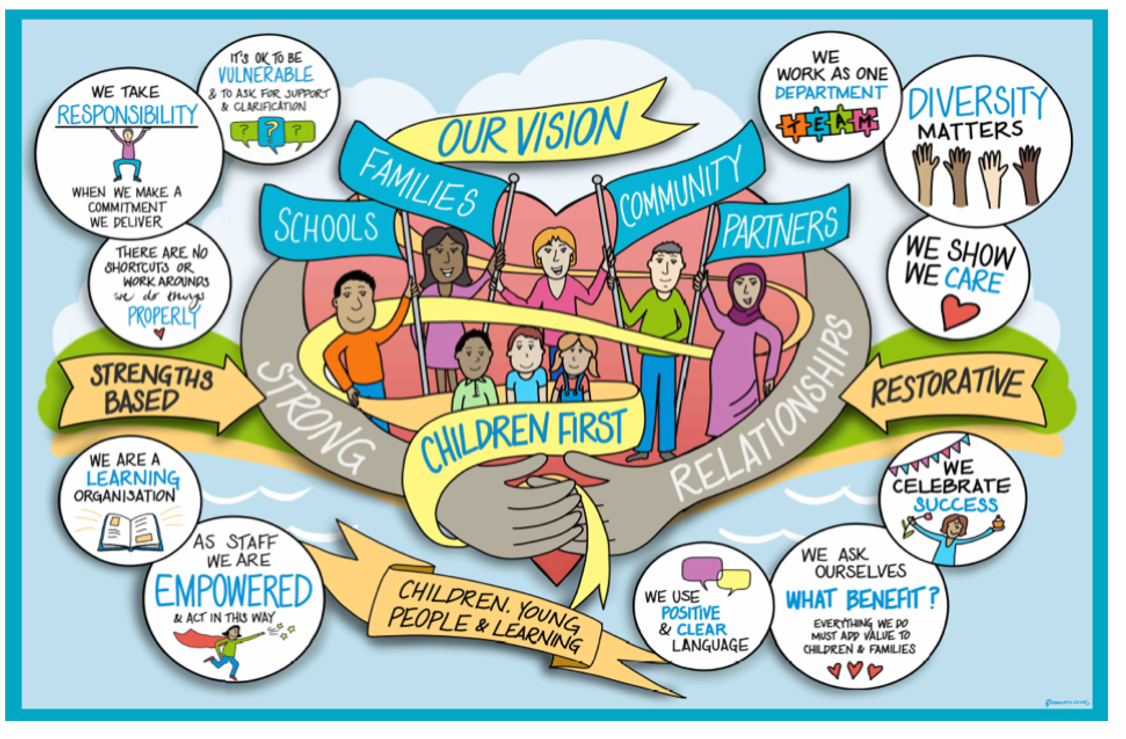 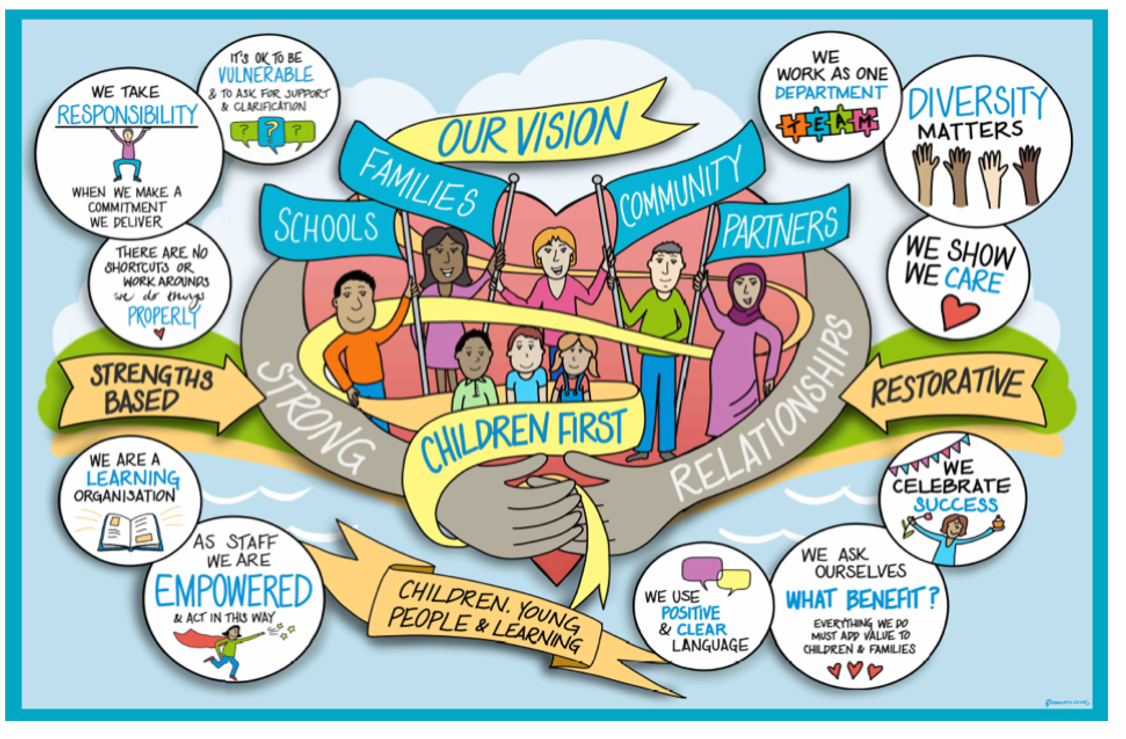 Introduction The aim of this practice guidance is to assist the Children's Social Care teams with arranging Family Time Contact for children and to understand when Family Time Contact can be undertaken in the family home. Family Time TeamAs a service we need to put the child/ren at the centre of this and ensure that contact is in their best interests.  The purpose of Family Time Contact for children and young people is to promote and maintain meaningful relationships and attachments with significant family members who contribute towards identity and a child’s sense of knowing who they are.The Family Time Team offer contacts:Virtual via skype In the community, this could be in a park, café, or other appropriate venue.In one of our 3 centresBluebell Lodge Family Hub, BognorEast Preston Family HubTeasel close, Crawly Family HubReferring to the Family Time TeamAll referrals are received via Mosaic and then allocated to the relevant area. If you require contact for more than 3 times per week and for more than 1.5 hours per contact, we would ask that you have a discussion with either one of the Family Support Leads - Sarah A Jones, Jessika Watling and Nicola Falvey, or the Team Manager Madeline Hartley.Virtual Family TimeWe offer virtual/skype calls to parents who are in prison and if the child/ren are placed out of county and cannot easily get to one of our centres.  Virtual/skype calls were set up at the beginning of the Covid Pandemic to ensure children could still talk to their families. Following pandemic restriction changes we have now returned to face-to-face contact and although we continue to supervise virtual/skype calls we do have limited capacity as face-to-face family time takes priority.Family Time in the CommunityWe offer contacts in the community for families that have been assessed to be low risk using the risk assessment tool.  These can be in places such as parks, cafés, restaurants etc.  We do sometimes offer contact in venues such as “Out of bounds” but this would only be if the social worker agrees as the worker may not always be able to see and hear what is happening during contact.  Family Time in our Family HubsWe offer contacts in our 3 buildings for families that are deemed not to be low risk and also for new families using our service that need to be more closely supervised.  There is the option for contact to move into the community once social workers assessment and evidence is completed and subject to revision of the risk assessment.Family Time within a Family HomeAs a service we do not offer contacts within the family home unless the care plan for the child/ren is for them to return home on a “reunification plan” and that this is the care plan before the Court. The reasons are:Being in the home can influence the child/ren’s behaviour as they may have experienced a trauma when residing there.Having family time contact in the home may give the child/ren false hope and if the Judge then does not agree to the child returning home it could have a negative impact on them.There are a lot of distractions in the home such as playing consoles, watching tv etc. Parents need to be able to demonstrate they can meet the needs of their child/ren by arriving to contact on time and spending the time they have focused on that child/ren.Our workers cannot control who may attend the home during this would present us with a higher level of unknown risk.  If the care plan is for the child/ren to be reunified home, contact can only be completed within the family home following completion of a risk assessment and with a working agreement completed by the social worker, with the family time team and with the parent/s around expectations during the contact.Any recommendation for the contact within the family home must be discussed by the social worker with the family time team prior to any care plan being submitted to the Court.IndexSubjectPageContents1.Introduction32.Family Time Team3Virtual Contact3Family Time in the Community3Family Time in our Family Hubs4Family Time within the Home4Review / Contacts / ReferencesDocument title:West Sussex Practice Guidance – Family Time Contact and Contact within the homeDate approved:Approving body:Policy & Practice Steering Group Last review date:Revision history:Next review date:Document owner:Linda Steele Assistant Director Safeguarding and QA Lead contact / author:Madeline Hartley, Team Manager, Family Time Team